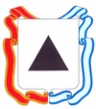 Администрация города МагнитогорскаМуниципальное общеобразовательное учреждение«Специальная (коррекционная) общеобразовательная школа-интернат № 4»города Магнитогорска455026, Челябинская обл., г. Магнитогорск, ул. Суворова, 110Тел/факс: (3519) 20-25-85, e-mail: internat4shunin@mail.ru; http://74203s037.edusite.ruАвтор материала:Даниловская Ольга Николаевнаучитель математики высшей квалификационной категорииМОУ «С(К)ОШИ №4» города Магнитогорска Челябинской областиКонтрольная работа по математике по теме «Проценты» для учащихся 5 классаРабота включает два варианта по пять заданий. Материал соответствует учебнику Математика. 5 класс: учеб. для общеобразовательных. учреждений / [Н.Я Виленкин и др.]. – М.: Мнемозина, 2013.г. Магнитогорск, 2015Вариант 1									 1. В ящике 120 кг пшена. После того как из ящика отсыпали пшено в мешок, в ящике осталось 65 % всего пшена. Сколько килограммов пшена вошло в мешок?2. В роще 700 берез и 300 сосен. Сколько процентов всех деревьев составляют сосны?3. Решите уравнение 1,7х + 21 + 3,1х =57.4. Найдите значение выражения (32 – 132,3 : 12,6) ∙ 6,4 + 262,4.5. В пакете лежали сливы. Сначала из него взяли 50% слив, а затем 50% остатка. После этого в пакете осталось 9 слив. Сколько слив было в пакете первоначально?Вариант 2									1. Надоили 150 л молока. После того как отправили молоко в детский сад, осталось 80% имевшегося молока. Сколько литров молока отправили в детский сад?2. Смешали 4 кг сушеных яблок и 6 кг сушеных груш. Сколько процентов полученной смеси составляют яблоки?3. Решите уравнение 11 + 2,3у + 1,3у = 38.4. Найдите значение выражения 102 - (155,4 : 14,8 + 2,1) ∙ 3,5.5. В коробке были карандаши. Сначала из коробки взяли 50% карандашей, а затем 40% оставшихся. После этого в коробке осталось еще 3 карандаша. Сколько карандашей было в коробке первоначально?Ответы:Вариант 1№ 1	 42 кг пшена вошло в мешок№ 2	 30%№ 3   7,5№ 4   400№ 5  36 слив было первоначально в пакете.Вариант 2№ 1	 30 л молока отправили в детский сад№ 2	  40 %№ 3    7,5№ 4    57,9№ 5   10 карандашей было первоначально в коробке.Критерии оценивания«5» - верно выполнены все 5 заданий«4» - верно выполнены 4 задания«3» - верно выполнены 3 заданияв остальных случаях – «2»Литература.Математика. 5 класс: учеб. Для общеобразовательных учреждений / [Н.Я Виленкин и др.]. – М.: Мнемозина, 2013.